Smlouva o vypořádání závazků(dále jen „Smlouva“)uzavřená dle § 1746 odst. 2 zákona č. 89/2012 Sb., občanský zákoník, ve znění pozdějších předpisů (dále jen „OZ“), mezi těmito smluvními stranami:Opella Healthcare Czech s.r.o.Sídlo: Evropská 846/176a, Praha 6 - Vokovice, 160 00IČO: 09434496 DIČ: CZ09434496Bankovní spojení: Citibank Europe plc., č.ú. 2553110102/2600Zapsaná v obchodním rejstříku vedeném Městským soudem v Praze, oddíl C, vložka 336268 Zastoupená: [OU OU], prokuristou(dále jen „Společnost“)aKrálovéhradecká lékárna, a.s.Se sídlem: Veverkova 1343/1, Hradec Králové, 500 02 IČO: 27530981DIČ: CZ699004900Bankovní spojení: [XX XX]Zapsaná v obchodním rejstříku vedeném Krajským soudem v Hradci Králové, oddíl B, vložka 2721Zastoupená: [OU OU], předseda představenstva (dále jen „Zdravotnické zařízení“)I.Popis skutkového stavuZdravotnické  zařízení  uzavřelo  dne  28.1.2021  se  společností  sanofi-aventis,  s.r.o.,  se  sídlem Evropská 846/176a, Praha 6 – Vokovice, 160 00, IČ: 44848200, DIČ: CZ44848200, zapsanou v obchodním rejstříku vedeném Městským soudem v Praze, oddíl C, vložka 5968 (dále jen „Sanofi“) Smlouvu o poskytnutí obratového bonusu BC-1282 (dále jen „Smlouva o poskytnutí obratového bonusu“),  jejímž  předmětem  je  poskytnutí  obratového  bonusu  společností  Sanofi  za  odběr Výrobků  prostřednictvím  odběrových  míst  uvedených  v příslušné  příloze  při  splnění  podmínek uvedených  v  příslušné  Příloze.  Ke  Smlouvě  o  poskytnutí  obratového  bonusu  smluvní  strany uzavřely následující přílohy:Přílohu ke Smlouvě o poskytnutí obratového bonusu BC-1282_1877 ze dne 8.3.2021 a uveřejněnou v registru smluv dne 22.3.2021;Přílohu  ke  Smlouvě  o  poskytnutí  obratového  bonusu  BC-1282_1962  ze  dne  2.6.2021 (dále jen „Příloha č. 2“);Přílohu ke Smlouvě o poskytnutí obratového bonusu BC-1282_2023 ze dne 4.10.2021 a uveřejněnou v registru smluv dne 3.12.2021(dále souhrnně „Přílohy“).S účinností ke dni 1.7.2021 uzavřela Společnost a Sanofi Smlouvu o vkladu části podniku, kterou byla  část  podniku  „Consumer  Healthcare  Business“,  pod  kterou  rovněž  spadá  Smlouva  o poskytnutí obratového bonusu, vložená do základního jmění Společnosti jako nepeněžní vklad. V důsledku uvedeného se Společnost stala namísto Sanofi smluvní stranou Smlouvy o poskytnutí obratového bonusu.Pojmy definované ve Smlouvě o poskytnutí obratového bonusu, které jsou označované velkým počátečním písmenem mají v této Smlouvě stejný význam a použití jako ve Smlouvě o poskytnutí obratového bonusu.Sanofi (nyní Společnost) byla povinným subjektem pro zveřejňování v registru smluv dle Smlouvy o poskytnutí obratového bonusu a měla povinnost uzavřenou Smlouvu o poskytnutí obratového bonusu  a  následně  uzavřené  Přílohy,  jakož  i  veškeré  další  dohody  uveřejnit  postupem  podle zákona č. 340/2015 Sb., zákon o registru smluv, ve znění pozdějších předpisů (dále jen „Zákon o registru smluv“).Smluvní  strany  konstatují,  že   Příloha  č.  2  nebyla  v důsledku  administrativního  pochybení uveřejněna v registru smluv. Příloha č. 2 tak byla zrušena ex lege ve smyslu ust. § 7 odst. 1 Zákona o registru smluv.V zájmu úpravy vzájemných práv a povinností vyplývajících z původně sjednané Smlouvy o poskytnutí obratového bonusu a Příloh, s ohledem na skutečnost, že obě strany jednaly s vědomím závaznosti uzavřené Přílohy č. 2 a v souladu s jejím obsahem plnily, co si vzájemně ujednaly ve Smlouvě o poskytnutí obratového bonusu ve znění Přílohy č. 2, a ve snaze napravit stav vzniklý v důsledku neuveřejnění Přílohy č. 2 v souladu se Zákonem o registru smluv, sjednávají smluvní strany tuto novou Smlouvu ve znění, jak je dále uvedeno.II.Práva a závazky smluvních stranSmluvní strany si tímto ujednáním vzájemně stvrzují, že obsah vzájemných práv a povinností, který touto Smlouvou nově sjednávají, je zcela a beze zbytku vyjádřen textem podepsané Smlouvy o poskytnutí obratového bonusu a podepsané Přílohy č. 2, a smluvní strany mají i nadále vůli být tímto závazkem vázány a jeho obsah plnit. Příloha č. 2 tvoří přílohu této Smlouvy.Smluvní strany prohlašují, že vzájemně poskytnuté plnění na základě Smlouvy o poskytnutí obratového bonusu a podepsané Přílohy č. 2 považují za plnění dle této Smlouvy a že v souvislosti se vzájemně poskytnutým plněním a s uveřejňováním smluv v registru smluv nebudou vzájemně vznášet vůči druhé smluvní straně žádné nároky, zejména z titulu bezdůvodného obohacení či náhrady újmy. Smluvní strany tak prohlašují, že vzájemné plnění bylo plně vypořádáno a smluvní strany vůči sobě nemají v souvislosti se Smlouvou o poskytnutí obratového bonusu a podepsanou Přílohou č. 2 žádné nevypořádané závazky.Smluvní strany prohlašují, že veškerá budoucí plnění z této Smlouvy, která mají být od okamžiku jejího uveřejnění v registru smluv plněna, budou splněna podle sjednaných podmínek.Společnost se tímto zavazuje druhé smluvní straně k neprodlenému zveřejnění této Smlouvy a její přílohy v registru smluv v souladu s ustanovením § 5 Zákona o registru smluv, přičemž je povinna při zveřejňování Smlouvy mimo jiné dbát ochrany osobních údajů a obchodního tajemství a za tímto účelem znečitelnit především osobní údaje označené symboly [OU OU] a obchodní tajemství označené symboly [XX XX].III.Závěrečná ustanoveníTato Smlouva nabývá účinnosti dnem uveřejnění v registru smluv.Tato Smlouva je vyhotovena ve dvou stejnopisech, každý s hodnotou originálu, přičemž každá ze smluvních stran obdrží jeden stejnopis.Příloha č. 1 – Příloha ke Smlouvě o poskytnutí obratového bonusu BC-1282_1962 ze dne 2.6.2021V Praze dne: 7. 12. 2021	V ………… dne: 14. 12. 2021Jméno: [OU OU] Funkce: prokuristaOpella Healthcare Czech s.r.o.Jméno: [OU OU] Funkce: předseda představenstva Královéhradecká lékárna, a.s.Příloha č. 1 – Příloha ke Smlouvě o poskytnutí obratového bonusu BC-1282_1962 ze dne 2.6.2021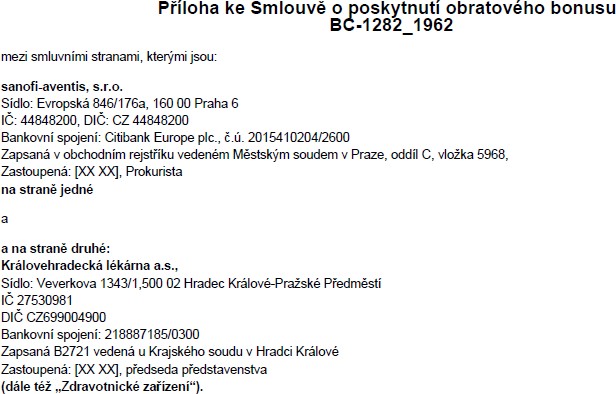 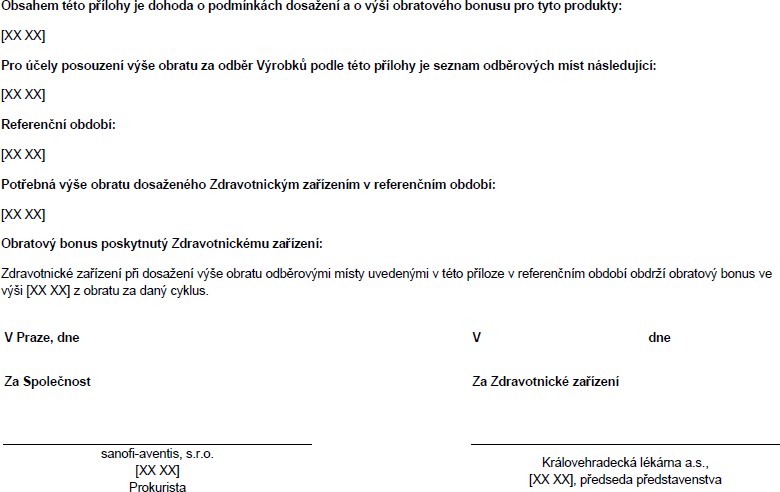 